Obchodní firma: ČSOB Pojišťovna, a.s., člen holdingu ČSOB Právní forma: akciová společnostSídlo: Pardubice, Zelené předměstí, Masarykovo náměstí čp. 1458, PSČ: 530 02, Česká republikaIČO: 45534306, DIČ: CZ699000761Zápis v OR: KS v Hradci Králové, oddíl B, vložka 567 tel.:466 100 777, fax: 467 007 444www.csobpoj.cz, info@csobpoj.cz (dále jen „pojistitel“)uzavírá s pojistníkem tuto hromadnou pojistnou smlouvu pro:pojištění odpovědnosti za újmu způsobenou provozem vozidla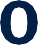 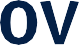 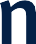 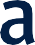 Číslo pojistné smlouvy (variabilní symbol):Číslo hromadné PS TIS:Pojištěným je osoba uvedená v § 2 písm. f) zákona č. 168/1999 Sb., ve znění pozdějších předpisů.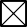 Pokud vozidla uvedená v listu vozidel mají další vlastníky anebo provozovatele, jsou tito uvedeni v příloze této pojistné smlouvy.…………………………………………………		…..……………………………………………….jméno, příjmení a podpis osoby pověřené pojistitelem                              		 Josef Kocháň, jednatel                uzavřením pojistné smlouvy                           		…………………………………………………….                             							Mgr. Ivo Kramář, jednatel      								…………………………………………………….									Ing. Roman KaňovskýPojistníkIČOIČONázev právnické osoby, obchodní firma právnické osoby nebo označení fyzické osoby podnikateleNázev právnické osoby, obchodní firma právnické osoby nebo označení fyzické osoby podnikateleNázev právnické osoby, obchodní firma právnické osoby nebo označení fyzické osoby podnikateleNázev právnické osoby, obchodní firma právnické osoby nebo označení fyzické osoby podnikatele6073015360730153Dopravní společnost Zlín-Otrokovice, s.r.o.Dopravní společnost Zlín-Otrokovice, s.r.o.Dopravní společnost Zlín-Otrokovice, s.r.o.Dopravní společnost Zlín-Otrokovice, s.r.o.Adresa sídla - ulice a číslo popisnéAdresa sídla - ulice a číslo popisnéAdresa sídla - ulice a číslo popisnéPSČObecTelefonPodvesná XVII 3833Podvesná XVII 3833Podvesná XVII 383376001ZlínKorespondenční adresa bydliště nebo sídla - ulice a číslo popisnéKorespondenční adresa bydliště nebo sídla - ulice a číslo popisnéKorespondenční adresa bydliště nebo sídla - ulice a číslo popisnéPSČObecTelefon  Pojistný zájem Pojistník má pojistný zájem na pojištění z důvodu vlastnictví nebo spoluvlastnictví vozidla/vozidel.Pojistník má pojistný zájem na pojištění z důvodu vlastnictví nebo spoluvlastnictví vozidla/vozidel.Pojistník má pojistný zájem na pojištění z důvodu vlastnictví nebo spoluvlastnictví vozidla/vozidel osobou blízkou pojistníkovi.Pojistník má pojistný zájem na pojištění z důvodu vlastnictví nebo spoluvlastnictví vozidla/vozidel osobou blízkou pojistníkovi.Pojistník má pojistný zájem na pojištění z důvodu vlastnictví nebo spoluvlastnictví vozidla/vozidel právnickou osobou v relevantním vztahu.Pojistník má pojistný zájem na pojištění z důvodu vlastnictví nebo spoluvlastnictví vozidla/vozidel právnickou osobou v relevantním vztahu.Pojistník má pojistný zájem na pojištění z důvodu zajištění pohledávky pojistníka.Pojistník má pojistný zájem na pojištění z důvodu zajištění pohledávky pojistníka.Pojistník má pojistný zájem na pojištění z důvodu majetkové podstaty – jedná jménem pojistníka insolvenční správce.Pojistník má pojistný zájem na pojištění z důvodu majetkové podstaty – jedná jménem pojistníka insolvenční správce.1. Vlastník vozidlaShodný s pojistníkem          Pojištění je sjednáno ve prospěch tohoto vlastníka.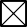 Shodný s pojistníkem          Pojištění je sjednáno ve prospěch tohoto vlastníka.Shodný s pojistníkem          Pojištění je sjednáno ve prospěch tohoto vlastníka.Shodný s pojistníkem          Pojištění je sjednáno ve prospěch tohoto vlastníka.Shodný s pojistníkem          Pojištění je sjednáno ve prospěch tohoto vlastníka.Shodný s pojistníkem          Pojištění je sjednáno ve prospěch tohoto vlastníka.IČO / RČIČO / RČNázev právnické osoby, obchodní firma právnické osoby nebo označení fyzické osoby podnikatele / Jméno a příjmeníNázev právnické osoby, obchodní firma právnické osoby nebo označení fyzické osoby podnikatele / Jméno a příjmeníNázev právnické osoby, obchodní firma právnické osoby nebo označení fyzické osoby podnikatele / Jméno a příjmeníNázev právnické osoby, obchodní firma právnické osoby nebo označení fyzické osoby podnikatele / Jméno a příjmeníNázev právnické osoby, obchodní firma právnické osoby nebo označení fyzické osoby podnikatele / Jméno a příjmeníAdresa sídla / bydliště - ulice a číslo popisnéAdresa sídla / bydliště - ulice a číslo popisnéAdresa sídla / bydliště - ulice a číslo popisnéAdresa sídla / bydliště - ulice a číslo popisnéPSČObecTelefon1. Provozovatel (držitel) vozidla1. Provozovatel (držitel) vozidla1. Provozovatel (držitel) vozidlaShodný s pojistníkem           Shodný s vlastníkem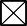 Shodný s pojistníkem           Shodný s vlastníkemShodný s pojistníkem           Shodný s vlastníkemShodný s pojistníkem           Shodný s vlastníkemIČO / RČIČO / RČNázev právnické osoby, obchodní firma právnické osoby nebo označení fyzické osoby podnikatele / Jméno a příjmeníNázev právnické osoby, obchodní firma právnické osoby nebo označení fyzické osoby podnikatele / Jméno a příjmeníNázev právnické osoby, obchodní firma právnické osoby nebo označení fyzické osoby podnikatele / Jméno a příjmeníNázev právnické osoby, obchodní firma právnické osoby nebo označení fyzické osoby podnikatele / Jméno a příjmeníNázev právnické osoby, obchodní firma právnické osoby nebo označení fyzické osoby podnikatele / Jméno a příjmeníAdresa sídla / bydliště - ulice a číslo popisnéAdresa sídla / bydliště - ulice a číslo popisnéAdresa sídla / bydliště - ulice a číslo popisnéAdresa sídla / bydliště - ulice a číslo popisnéPSČObecTelefonPlacení pojistnéhoPlacení pojistnéhoPlacení pojistnéhoČetnost placeníČetnost placeníČetnost placeníČíslo účtuKód bankyročnípololetníčtvrtletníměsíční 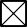 Splatnost pojistného je stanovena dle VPP FOPV 2015 část A čl. IV. Pojištění sjednaná touto pojistnou smlouvou se řídí VPP FOPV 2015.Z Vámi uhrazeného pojistného na pojištění odpovědnosti za újmu způsobenou provozem vozidla odvádíme v souladu se zákonem 3% do Fondu zábrany škod. Prostředky slouží především k úhradě nákladů na pořízení techniky, věcných prostředků a technologií hasičského záchranného sboru.Splatnost pojistného je stanovena dle VPP FOPV 2015 část A čl. IV. Pojištění sjednaná touto pojistnou smlouvou se řídí VPP FOPV 2015.Z Vámi uhrazeného pojistného na pojištění odpovědnosti za újmu způsobenou provozem vozidla odvádíme v souladu se zákonem 3% do Fondu zábrany škod. Prostředky slouží především k úhradě nákladů na pořízení techniky, věcných prostředků a technologií hasičského záchranného sboru.Splatnost pojistného je stanovena dle VPP FOPV 2015 část A čl. IV. Pojištění sjednaná touto pojistnou smlouvou se řídí VPP FOPV 2015.Z Vámi uhrazeného pojistného na pojištění odpovědnosti za újmu způsobenou provozem vozidla odvádíme v souladu se zákonem 3% do Fondu zábrany škod. Prostředky slouží především k úhradě nákladů na pořízení techniky, věcných prostředků a technologií hasičského záchranného sboru.Splatnost pojistného je stanovena dle VPP FOPV 2015 část A čl. IV. Pojištění sjednaná touto pojistnou smlouvou se řídí VPP FOPV 2015.Z Vámi uhrazeného pojistného na pojištění odpovědnosti za újmu způsobenou provozem vozidla odvádíme v souladu se zákonem 3% do Fondu zábrany škod. Prostředky slouží především k úhradě nákladů na pořízení techniky, věcných prostředků a technologií hasičského záchranného sboru.Splatnost pojistného je stanovena dle VPP FOPV 2015 část A čl. IV. Pojištění sjednaná touto pojistnou smlouvou se řídí VPP FOPV 2015.Z Vámi uhrazeného pojistného na pojištění odpovědnosti za újmu způsobenou provozem vozidla odvádíme v souladu se zákonem 3% do Fondu zábrany škod. Prostředky slouží především k úhradě nákladů na pořízení techniky, věcných prostředků a technologií hasičského záchranného sboru.Splatnost pojistného je stanovena dle VPP FOPV 2015 část A čl. IV. Pojištění sjednaná touto pojistnou smlouvou se řídí VPP FOPV 2015.Z Vámi uhrazeného pojistného na pojištění odpovědnosti za újmu způsobenou provozem vozidla odvádíme v souladu se zákonem 3% do Fondu zábrany škod. Prostředky slouží především k úhradě nákladů na pořízení techniky, věcných prostředků a technologií hasičského záchranného sboru.Číslo účtu ČSOB Pojišťovny, a. s., člena holdingu ČSOB: 157411676/ 0300, variabilní symbol je číslo pojistné smlouvy.Číslo účtu ČSOB Pojišťovny, a. s., člena holdingu ČSOB: 157411676/ 0300, variabilní symbol je číslo pojistné smlouvy.Číslo účtu ČSOB Pojišťovny, a. s., člena holdingu ČSOB: 157411676/ 0300, variabilní symbol je číslo pojistné smlouvy.Číslo účtu ČSOB Pojišťovny, a. s., člena holdingu ČSOB: 157411676/ 0300, variabilní symbol je číslo pojistné smlouvy.Číslo účtu ČSOB Pojišťovny, a. s., člena holdingu ČSOB: 157411676/ 0300, variabilní symbol je číslo pojistné smlouvy.Číslo účtu ČSOB Pojišťovny, a. s., člena holdingu ČSOB: 157411676/ 0300, variabilní symbol je číslo pojistné smlouvy.  Ujednání pojistníka a pojistitele V případě zaplacení nižšího pojistného, než je uvedeno v této pojistné smlouvě, bude pojistné přiřazováno k jednotlivým vozidlům v pořadí stejném, jako jsou uvedeny na listu (listech) vozidel. Zbude-li na některé z vozidel nižší pojistné, než jaké bylo vypočteno, a toto nebude doplaceno ani po obdržení upomínky pro neplacení pojistného, zaniká pojištění pouze pro toto konkrétní vozidlo(a).V případě zániku pojištění odpovědnosti dle zákona 168/1999 Sb. v aktuálním znění §12 odst.1 písm. f) se výpověď pojištění vztahuje na všechna vozidla zahrnutá v této pojistné smlouvě bez rozdílu počátků pojištění všech těchto vozidel.Elektronická komunikace:V souladu s ustanoveními § 562, § 570 a násl. a § 2773 občanského zákoníku, pojistitel a pojistník výslovně deklarují, že veškerá písemná právní jednání týkající se pojištění mohou být učiněna také elektronickými prostředky.Na žádost pojistníka stvrzenou podpisem pojistné smlouvy, pojistitel a pojistník sjednávají, že právní jednání pojistitele adresovaná účastníkům pojištění a učiněná elektronickou poštou se považují za doručená, bez ohledu na to, zda se s jejich obsahem adresát skutečně seznámil, okamžikem, kdy byla doručena:na e-mailovou adresu účastníka pojištění uvedenou v pojistné smlouvě,na e-mailovou adresu účastníka pojištění sdělenou prokazatelně pojistiteli kdykoliv v době trvání pojištění,do datového prostoru v internetové aplikaci elektronického bankovnictví Československé obchodní banky, a. s., přístupného účastníkovi pojištění z titulu jeho smluvního vztahu s Československou obchodní bankou, a. s., nebodo datového prostoru v internetové aplikaci pojistitele „Online klientská zóna“ přístupné účastníkovi pojištění na internetové adrese pojistitele “www.csobpoj.cz“ z titulu uzavření pojistné smlouvy, jejíž jsou tyto pojistné podmínky nedílnou součástí.4. Speciální ujednání o formě právních jednání týkajících se pojištění:V souladu s ustanovením § 1 odst. 2 občanského zákoníku pojistitel a pojistník výslovně sjednávají, že odchylně od ustanovení§ 2773 občanského zákoníku mohou být zcela všechna právní jednání týkající se pojištění, bez ohledu na závažnost jejich obsahu a bez ohledu na právní důsledky s právním jednáním související, učiněná účastníky pojištění vedle písemné formy také v některé z následujících forem, respektive některým z následujících způsobů:elektronickou poštou formou prostých e-mailových zpráv (tzn. e-mailových zpráv nevyžadujících opatření zaručeným elektronickým podpisem),ústně prostřednictvím telefonu; v takovém případě však výhradně prostřednictvímtelefonního čísla pojistitele 466 100 777 nebojiných telefonních čísel pojistitele (nikoliv např. telefonních čísel pojišťovacího zprostředkovatele činného pro pojistitele) zveřejněných       a určených pojistitelem k telefonní komunikaci s účastníky pojištění ve věci vzniku, změny či zániku pojištění nebo ve věci šetření škodných událostí, za podmínky, že o telefonních hovorech realizovaných prostřednictvím těchto telefonních čísel je pojistitelem pořizován zvukový záznam, o jehož pořízení je každá osoba volající na tato telefonní čísla hlasovým automatem pojistitele informována před zahájením zaznamenávaného telefonního hovoru,c) elektronickými prostředky prostřednictvím internetové aplikace „Online klientská zóna“ (zřízené a provozované pojistitelem a dostupné účastníkovi pojištění na internetové adrese pojistitele www.csobpoj.cz) zabezpečeného internetového přístupu, k němuž účastník pojištění obdržel od pojistitele aktivační klíč (dále také jen „internetová aplikace").Další ujednání a informace k formě právních jednání a oznámení týkajících se pojištění jsou uvedena ve všeobecných pojistných podmínkách, které jsou součásti této pojistné smlouvy.Registr smluvSmluvní strany této pojistné smlouvy sjednávají, že povinnost řádně a včas zaslat tuto pojistnou smlouvu a její dodatky (elektronický obraz textového  obsahu  této smlouvy  v  otevřeném  a strojově čitelném  formátu  a  rovněž  stanovená metadata  této  smlouvy) správci  registru smluv  k uveřejnění prostřednictvím registru smluv (dále jen „registr“) podle § 5 zákona č. 340/2015 Sb., o zvláštních podmínkách účinnosti některých smluv, uveřejňování těchto smluv a o registru smluv (zákon o registru smluv), ve znění pozdějších předpisů (dále také jen „ZRS“), má pojistník. Předchozí větou není dotčeno právo pojistitele, aby tuto pojistnou smlouvu v registru smluv uveřejnil sám.Obě dvě smluvní strany této pojistné smlouvy čestně prohlašují a svými podpisy, respektive podpisy svých oprávněných zástupců, výslovně stvrzují, že souhlasí s uveřejněním celého obsahu této pojistné smlouvy a všech informací v ní obsažených, s výjimkou případných osobních údajů třetích fyzických osob odlišných od pojistitele a pojistníka, prostřednictvím registru smluv dle ZRS. Pojistník se dále zavazuje, že před zasláním této pojistné smlouvy k uveřejnění správci registru smluv k uveřejnění prostřednictvím registru smluv zajistí znečitelnění všech případných osobních údajů třetích fyzických osob odlišných od pojistitele a pojistníka.Pojistník a pojistitel se dále dohodli, že ode dne nabytí účinnosti této pojistné smlouvy a jejích dodatků zveřejněním v registru smluv se účinky sjednaných pojištění, včetně práv a povinností z nich vyplývajících, vztahují i na období od okamžiku sjednaného v této pojistné smlouvě jako počátek pojištění do budoucna.Právní úprava obsažená v článku V. odst. 3. pojistné smlouvy (tzn. práva a povinnosti smluvních stran této pojistné smlouvy související s jejím uveřejněním prostřednictvím registru smluv) se použije pouze tehdy, pokud se na tuto pojistnou smlouvu, s ohledem na charakter jejich smluvních stran a s ohledem na obsah této smlouvy, vztahuje povinnost jejího uveřejnění prostřednictvím registru smluv dle ZRS.V případě zaplacení nižšího pojistného, než je uvedeno v této pojistné smlouvě, bude pojistné přiřazováno k jednotlivým vozidlům v pořadí stejném, jako jsou uvedeny na listu (listech) vozidel. Zbude-li na některé z vozidel nižší pojistné, než jaké bylo vypočteno, a toto nebude doplaceno ani po obdržení upomínky pro neplacení pojistného, zaniká pojištění pouze pro toto konkrétní vozidlo(a).V případě zániku pojištění odpovědnosti dle zákona 168/1999 Sb. v aktuálním znění §12 odst.1 písm. f) se výpověď pojištění vztahuje na všechna vozidla zahrnutá v této pojistné smlouvě bez rozdílu počátků pojištění všech těchto vozidel.Elektronická komunikace:V souladu s ustanoveními § 562, § 570 a násl. a § 2773 občanského zákoníku, pojistitel a pojistník výslovně deklarují, že veškerá písemná právní jednání týkající se pojištění mohou být učiněna také elektronickými prostředky.Na žádost pojistníka stvrzenou podpisem pojistné smlouvy, pojistitel a pojistník sjednávají, že právní jednání pojistitele adresovaná účastníkům pojištění a učiněná elektronickou poštou se považují za doručená, bez ohledu na to, zda se s jejich obsahem adresát skutečně seznámil, okamžikem, kdy byla doručena:na e-mailovou adresu účastníka pojištění uvedenou v pojistné smlouvě,na e-mailovou adresu účastníka pojištění sdělenou prokazatelně pojistiteli kdykoliv v době trvání pojištění,do datového prostoru v internetové aplikaci elektronického bankovnictví Československé obchodní banky, a. s., přístupného účastníkovi pojištění z titulu jeho smluvního vztahu s Československou obchodní bankou, a. s., nebodo datového prostoru v internetové aplikaci pojistitele „Online klientská zóna“ přístupné účastníkovi pojištění na internetové adrese pojistitele “www.csobpoj.cz“ z titulu uzavření pojistné smlouvy, jejíž jsou tyto pojistné podmínky nedílnou součástí.4. Speciální ujednání o formě právních jednání týkajících se pojištění:V souladu s ustanovením § 1 odst. 2 občanského zákoníku pojistitel a pojistník výslovně sjednávají, že odchylně od ustanovení§ 2773 občanského zákoníku mohou být zcela všechna právní jednání týkající se pojištění, bez ohledu na závažnost jejich obsahu a bez ohledu na právní důsledky s právním jednáním související, učiněná účastníky pojištění vedle písemné formy také v některé z následujících forem, respektive některým z následujících způsobů:elektronickou poštou formou prostých e-mailových zpráv (tzn. e-mailových zpráv nevyžadujících opatření zaručeným elektronickým podpisem),ústně prostřednictvím telefonu; v takovém případě však výhradně prostřednictvímtelefonního čísla pojistitele 466 100 777 nebojiných telefonních čísel pojistitele (nikoliv např. telefonních čísel pojišťovacího zprostředkovatele činného pro pojistitele) zveřejněných       a určených pojistitelem k telefonní komunikaci s účastníky pojištění ve věci vzniku, změny či zániku pojištění nebo ve věci šetření škodných událostí, za podmínky, že o telefonních hovorech realizovaných prostřednictvím těchto telefonních čísel je pojistitelem pořizován zvukový záznam, o jehož pořízení je každá osoba volající na tato telefonní čísla hlasovým automatem pojistitele informována před zahájením zaznamenávaného telefonního hovoru,c) elektronickými prostředky prostřednictvím internetové aplikace „Online klientská zóna“ (zřízené a provozované pojistitelem a dostupné účastníkovi pojištění na internetové adrese pojistitele www.csobpoj.cz) zabezpečeného internetového přístupu, k němuž účastník pojištění obdržel od pojistitele aktivační klíč (dále také jen „internetová aplikace").Další ujednání a informace k formě právních jednání a oznámení týkajících se pojištění jsou uvedena ve všeobecných pojistných podmínkách, které jsou součásti této pojistné smlouvy.Registr smluvSmluvní strany této pojistné smlouvy sjednávají, že povinnost řádně a včas zaslat tuto pojistnou smlouvu a její dodatky (elektronický obraz textového  obsahu  této smlouvy  v  otevřeném  a strojově čitelném  formátu  a  rovněž  stanovená metadata  této  smlouvy) správci  registru smluv  k uveřejnění prostřednictvím registru smluv (dále jen „registr“) podle § 5 zákona č. 340/2015 Sb., o zvláštních podmínkách účinnosti některých smluv, uveřejňování těchto smluv a o registru smluv (zákon o registru smluv), ve znění pozdějších předpisů (dále také jen „ZRS“), má pojistník. Předchozí větou není dotčeno právo pojistitele, aby tuto pojistnou smlouvu v registru smluv uveřejnil sám.Obě dvě smluvní strany této pojistné smlouvy čestně prohlašují a svými podpisy, respektive podpisy svých oprávněných zástupců, výslovně stvrzují, že souhlasí s uveřejněním celého obsahu této pojistné smlouvy a všech informací v ní obsažených, s výjimkou případných osobních údajů třetích fyzických osob odlišných od pojistitele a pojistníka, prostřednictvím registru smluv dle ZRS. Pojistník se dále zavazuje, že před zasláním této pojistné smlouvy k uveřejnění správci registru smluv k uveřejnění prostřednictvím registru smluv zajistí znečitelnění všech případných osobních údajů třetích fyzických osob odlišných od pojistitele a pojistníka.Pojistník a pojistitel se dále dohodli, že ode dne nabytí účinnosti této pojistné smlouvy a jejích dodatků zveřejněním v registru smluv se účinky sjednaných pojištění, včetně práv a povinností z nich vyplývajících, vztahují i na období od okamžiku sjednaného v této pojistné smlouvě jako počátek pojištění do budoucna.Právní úprava obsažená v článku V. odst. 3. pojistné smlouvy (tzn. práva a povinnosti smluvních stran této pojistné smlouvy související s jejím uveřejněním prostřednictvím registru smluv) se použije pouze tehdy, pokud se na tuto pojistnou smlouvu, s ohledem na charakter jejich smluvních stran a s ohledem na obsah této smlouvy, vztahuje povinnost jejího uveřejnění prostřednictvím registru smluv dle ZRS.Prohlášení pojistníka1. Prohlášení pojistníka, je-li pojistník fyzickou osobou: Prohlašuji a svým podpisem níže stvrzuji, žejsem byl před uzavřením pojistné smlouvy, zcela v souladu s ustanovením čl. 13 a čl. 14 Nařízení Evropského parlamentu a Rady (EU) č. 2016/679 ze dne 27. dubna 2016 o ochraně fyzických osob v souvislosti se zpracováním osobních údajů a o volném pohybu těchto údajů a o zrušení směrnice 95/46/ES (obecné nařízení o ochraně osobních údajů; dále jen „GDPR“), pojistitelem řádně a detailně (co do vysvětlení obsahu a významu všech jeho jednotlivých ustanovení) seznámen s Informacemi o zpracování osobních údajů (tzv. Informačním memorandem);seznámení s Informačním memorandem za pojistitele provedla právě ta konkrétní fyzická osoba, která za pojistitele podepsala tuto pojistnou smlouvu, anebo pojišťovací makléř, který je vázán plnou mocí nebo smlouvou se zájemcem o pojištění resp. pojistníkem;po seznámení se s Informačním memorandem a před uzavřením pojistné smlouvy mně byl dán naprosto dostatečný časový prostor pro vlastní seznámení se s Informačním memorandem a pro zodpovězení všech mých případných dotazů k Informačnímu memorandu;beru na vědomí a jsem srozuměn s informací pojistitele o tom, že Informační memorandum je a bude zájemci o pojištění resp. pojistníkovi a jinému účastníku pojištění k dispozici na internetových (webových) stránkách pojistitele na adrese www.csobpoj.cz nebo na vyžádání pojistníka u té konkrétní fyzické osoby, která jménem pojistitele podepsala tuto pojistnou smlouvu, anebo na kterémkoliv obchodním místě pojistitele.2. Prohlašuji a svým podpisem níže stvrzuji, že v souladu s ustanovením § 128 odst. 1 zákona č. 277/2009 Sb., o pojišťovnictví, ve znění pozdějších předpisů, uděluji pojistiteli souhlas s poskytnutím informací týkajících se pojištění:členům skupiny ČSOB, jejichž seznam je uveden na internetových stránkách www.csob.cz/skupina aostatním subjektům podnikajícím v pojišťovnictví a zájmovým sdružením či korporacím těchto subjektů.Uzavřením této pojistné smlouvy uděluji pojistiteli plnou moc k tomu, aby ve věcech souvisejících s pojištěním sjednaným touto pojistnou smlouvou a zejména v případě pojistné nebo škodné události, jednal mým jménem, zastupoval mne a požadoval nezbytné informace od orgánů veřejné moci nebo třetích osob, a to včetně možnosti nahlížení do spisů a pořizování výpisů či opisů z nich.Prohlašuji a svým podpisem níže stvrzuji, že:a) jsem byl před podpisem této pojistné smlouvy, zcela v souladu s ustanovením § 2774 občanského zákoníku, pojistitelem řádně a detailně (co do1. Prohlášení pojistníka, je-li pojistník fyzickou osobou: Prohlašuji a svým podpisem níže stvrzuji, žejsem byl před uzavřením pojistné smlouvy, zcela v souladu s ustanovením čl. 13 a čl. 14 Nařízení Evropského parlamentu a Rady (EU) č. 2016/679 ze dne 27. dubna 2016 o ochraně fyzických osob v souvislosti se zpracováním osobních údajů a o volném pohybu těchto údajů a o zrušení směrnice 95/46/ES (obecné nařízení o ochraně osobních údajů; dále jen „GDPR“), pojistitelem řádně a detailně (co do vysvětlení obsahu a významu všech jeho jednotlivých ustanovení) seznámen s Informacemi o zpracování osobních údajů (tzv. Informačním memorandem);seznámení s Informačním memorandem za pojistitele provedla právě ta konkrétní fyzická osoba, která za pojistitele podepsala tuto pojistnou smlouvu, anebo pojišťovací makléř, který je vázán plnou mocí nebo smlouvou se zájemcem o pojištění resp. pojistníkem;po seznámení se s Informačním memorandem a před uzavřením pojistné smlouvy mně byl dán naprosto dostatečný časový prostor pro vlastní seznámení se s Informačním memorandem a pro zodpovězení všech mých případných dotazů k Informačnímu memorandu;beru na vědomí a jsem srozuměn s informací pojistitele o tom, že Informační memorandum je a bude zájemci o pojištění resp. pojistníkovi a jinému účastníku pojištění k dispozici na internetových (webových) stránkách pojistitele na adrese www.csobpoj.cz nebo na vyžádání pojistníka u té konkrétní fyzické osoby, která jménem pojistitele podepsala tuto pojistnou smlouvu, anebo na kterémkoliv obchodním místě pojistitele.2. Prohlašuji a svým podpisem níže stvrzuji, že v souladu s ustanovením § 128 odst. 1 zákona č. 277/2009 Sb., o pojišťovnictví, ve znění pozdějších předpisů, uděluji pojistiteli souhlas s poskytnutím informací týkajících se pojištění:členům skupiny ČSOB, jejichž seznam je uveden na internetových stránkách www.csob.cz/skupina aostatním subjektům podnikajícím v pojišťovnictví a zájmovým sdružením či korporacím těchto subjektů.Uzavřením této pojistné smlouvy uděluji pojistiteli plnou moc k tomu, aby ve věcech souvisejících s pojištěním sjednaným touto pojistnou smlouvou a zejména v případě pojistné nebo škodné události, jednal mým jménem, zastupoval mne a požadoval nezbytné informace od orgánů veřejné moci nebo třetích osob, a to včetně možnosti nahlížení do spisů a pořizování výpisů či opisů z nich.Prohlašuji a svým podpisem níže stvrzuji, že:a) jsem byl před podpisem této pojistné smlouvy, zcela v souladu s ustanovením § 2774 občanského zákoníku, pojistitelem řádně a detailně (co do